BDTA Learning and Evaluation Tool-Three levelsStarting from the outside, write points of learning for session. Next, refine this to key points for each session and finally in the inner circle, write the main learning that you are taking away from the course. Next, how will you convert the main learning into an action that will impact your classroom practice and/or school? 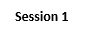 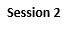 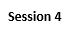 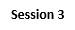 